МАОУ Пролетарская СОШРАСПИСАНИЕ ЗАНЯТИЙ В ЦЕНТРЕ ОБРАЗОВАНИЯ«ТОЧКА РОСТА» НА 2023-2024 УЧЕБНЫЙ ГОДРуководитель Центра «Точка Роста»И.С. Скуматова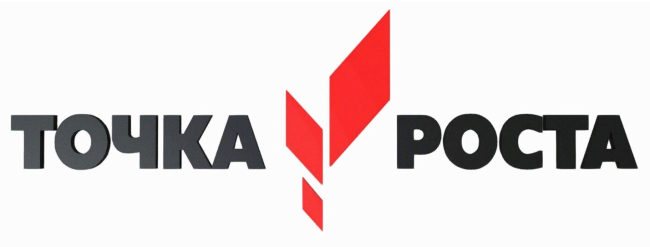 Центр образования цифрового и гуманитарного профилейУтверждаю     И.о. директора МАОУ Пролетарской СОШ__________________ Харламова Л.Л.НазваниеПреподавательДень проведенияВремяКабинет1. Информационная безопасностьСкуматова И.С.понедельник15:15Точка Роста № 142. Физиология растенийВедехина Н.А.понедельник15:30Точка Роста № 133. Юный спасательЕжова Т.Н.вторник13:45Точка Роста № 134. Компьютерная графикаСомова В.А.вторник15:15Точка Роста № 145. Первая помощьЕжова Т.Н.среда13:45Точка Роста № 146. ШахматыКрасов К.А.среда13:45Точка Роста № 137. РобототехникаАлексеева И.А.среда14:30Точка Роста № 14